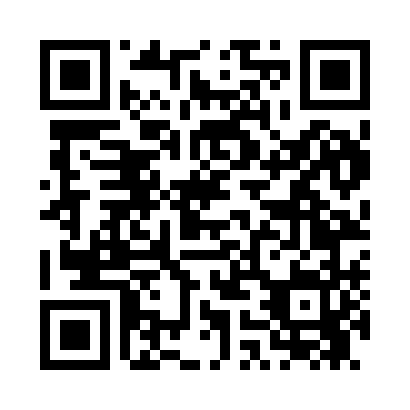 Prayer times for El Macho, New Mexico, USAMon 1 Jul 2024 - Wed 31 Jul 2024High Latitude Method: Angle Based RulePrayer Calculation Method: Islamic Society of North AmericaAsar Calculation Method: ShafiPrayer times provided by https://www.salahtimes.comDateDayFajrSunriseDhuhrAsrMaghribIsha1Mon4:245:511:074:568:239:492Tue4:255:511:074:568:229:493Wed4:255:521:074:568:229:494Thu4:265:521:074:568:229:495Fri4:275:531:084:568:229:486Sat4:275:531:084:578:229:487Sun4:285:541:084:578:229:478Mon4:295:551:084:578:219:479Tue4:305:551:084:578:219:4610Wed4:305:561:084:578:219:4611Thu4:315:561:084:578:209:4512Fri4:325:571:094:578:209:4513Sat4:335:581:094:578:199:4414Sun4:345:581:094:578:199:4315Mon4:355:591:094:578:199:4316Tue4:356:001:094:578:189:4217Wed4:366:001:094:578:179:4118Thu4:376:011:094:578:179:4019Fri4:386:021:094:578:169:4020Sat4:396:021:094:578:169:3921Sun4:406:031:094:578:159:3822Mon4:416:041:094:578:149:3723Tue4:426:051:094:578:149:3624Wed4:436:051:094:578:139:3525Thu4:446:061:094:578:129:3426Fri4:456:071:094:578:119:3327Sat4:466:081:094:578:119:3228Sun4:476:081:094:578:109:3129Mon4:486:091:094:568:099:3030Tue4:496:101:094:568:089:2831Wed4:506:111:094:568:079:27